令和6年1月15日北区各小中学校PTA　各位熊本市北区PTA連絡会　　　　代表幹事　小嵜友和（城北小）R5年度　北区P連スキルアップ研修『情報交換会』　開催のご案内執行部（PTA）活動をしていて、「疑問に思うこと」「やってみたいこと」ってありませんか？そんなモヤモヤを共有・解消するために、他校の役員さんと交流する機会が少ない“校内役員”のみなさんも含めた『情報交換会』を開催します。「このやり方は変えたほうがいいよね？」「こんな方法があるのか！」そんな“きづき”を得て、次年度“やりがいと楽しみ”をもって活躍されることを願っております。R5.12.15を締切として募集しました「各校の役員さんに聞いてみたいこと・知りたいこと」を別紙の通りまとめました。このシートを参考に、各役職（会長、市P担副会長、校内副会長、総務（庶務）、会計など）のグループに分かれて下記の通り『グループワーク』行います。※参加状況に応じてグループ分けを行います記日　　時　：　令和6年2月23（祝金）10：00　～　11：30　（受付9：30～）　場　　所　：　北部公民館2F大会議室（熊本市北区鹿子木町66／096-245-0046）参加対象　：　北区各校PTA執行役員さん※参加者把握のため、右記二次元コードより申込をお願いします（当日参加も可）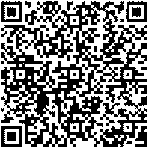 ※参加される際は、「別紙シート」を記入してご持参ください※不参加の場合は、「別紙シート」を下記への送信をお願いします　　　　　　　　＜シート送信先＞　市P事務局　：　（FAX）　 288-3754（電話：288-3750）　（メール）  info@kumamotocity-pta.net『グループワーク』をよりよいものとするために・・・どのようなテーマが出ているのか確認（別紙シート）し、「自校ではこういう考え・活動をしている」という整理・記入と他校が参考になるような資料（年間活動表、発文書など1部）の持参をお願いしますグループワークでは、自己紹介（学校名・在任年数・役職・名前程度）→進行役・記録係の決定→議論　という流れで進めましょう議論は、“いいね！”の精神で進めましょうグループ内で出た意見・アイデアを、グループの意見としてまとめましょう